Тарифы ПАО «Совкомбанк» (Тарифы Банка)по брокерскому обслуживанию физических и юридических лиц (действуют с 12.11.2018 года) * Под дневным торговым оборотом в данном Тарифе понимается сумма всех сделок купли-продажи Ценных бумаг, включая сделки РЕПО, а также сделки, заключенные в режиме Т+2, совершенные в течение одного Торгового дня на ТС ФБ МБ.** Под месячным торговым оборотом в данном Тарифе понимается сумма всех сделок купли-продажи Ценных бумаг, включая сделки РЕПО, а также сделки, заключенные в режиме Т+2, совершенные в течение одного Торгового месяца на ТС ФБ МБ.ПРИМЕЧАНИЕ:Все вышеуказанные Тарифы не облагаются или не включают НДС, если иное прямо не указано в соответствующем разделе или на сайте биржи.Банк предоставляет услуги по обслуживанию процедуры выпуска, размещения и обращения облигаций. Тарифы Банка в этом случае оговариваются индивидуально, согласно договору, заключенному с Клиентом.Банк удерживает с Клиента все штрафы и пени, взимаемые с Банка брокерами, расчетно-клиринговыми системами или организаторами торгов по соответствующим операциям Клиента, проводимых в БанкеВсе комиссии, установленные в настоящих Тарифах, не включают комиссий организаторов торговли, Иностранных площадок и агента. Любые комиссии Брокера по сделкам рассчитываются исходя из валюты сделки.Комиссии, указанные в настоящих тарифах в рублях в первую очередь списываются со счета, открытого для Клиента в рублях РФ. При отсутствии на счете Клиента рублей РФ, все комиссии списывается со счета Клиента в долларах США, а при отсутствии долларов США – со счета в Евро. Пересчет суммы комиссии производится по курсу Банка России на дату взимания комиссии.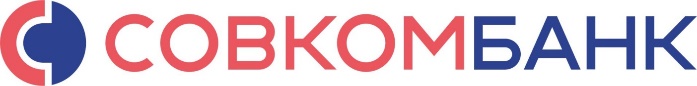 УТВЕРЖДЕНОКомитетом Корпоративного Бизнеса ПАО «Совкомбанк»(Протокол заседания Комитета Корпоративного Бизнеса от 24.10.2018 №28)I. Неторговые операции и дополнительные услугиI. Неторговые операции и дополнительные услугиСтоимость брокерского вознагражденияСтоимость брокерского вознагражденияОткрытие любого Брокерского счетаБесплатноЗачисление денежных средств на Брокерский счетБесплатноВывод денежных средств с Брокерского счета на счет в БанкеБесплатноПрисвоение статуса ВИП клиента (личный менеджер, привилегированная карта и др.), сумма активов равна и более 6 000 000 рубДля тарифного плана Инвестор Премиум услуга не предусмотренаДля тарифных планов: Инвестор, Инвестор Плюс, Инвестор ПремиумДля тарифных планов: Инвестор, Инвестор Плюс, Инвестор ПремиумВывод денежных средств в сторонний Банк – физические лица1%, но не менее 150 руб. и не более 10 000 руб.Вывод денежных средств в сторонний Банк – юридические лица (за исключением кредитных организаций)За перевод в рублях 30 руб., за перевод в валюте 0,175%, но не менее 5 000 руб. и не более 32 000 руб.Терминал iQUIK (единоразово)3 000 руб.Терминал QUIK (в месяц)БесплатноПредъявление ценных бумаг к оферте (за один выпуск)1 000 руб.Участие в первичном размещении (за один выпуск)1 000 руб.Голосовая заявка (за каждую)100 руб. (для тарифных планов Инвестор Плюс и Инвестор Премиум - Бесплатно)Для тарифных планов: Инвестор Базовый, Инвестор ФиксированныйДля тарифных планов: Инвестор Базовый, Инвестор ФиксированныйВывод денежных средств в сторонний БанкУслуга не предусмотренаТерминал iQUIKБесплатноТерминал QUIKБесплатноПредъявление ценных бумаг к оферте (за один выпуск)БесплатноУчастие в первичном размещении (за один выпуск)БесплатноГолосовая заявка (за каждую)БесплатноII. Тарифный план Инвестор	II. Тарифный план Инвестор	Биржевой фондовый рынокБиржевой фондовый рынокДневной торговый оборот*, рубли РФСтоимость брокерского вознагражденияДо 1 000 000 руб.00 коп.0,07 % от суммы Дневного торгового оборота.От 1 000 000 руб. 01 коп. до 5 000 000 руб. 00 коп.0,05 % от суммы Дневного торгового оборота.От 5 000 000 руб. 01 коп. до 10 000 000 руб. 00 коп.0,03 %от суммы Дневного торгового оборота.От 10 000 000 руб. 01 коп. до 30 000 000 руб. 00 коп.0,02 % от суммы Дневного торгового оборота.От 30 000 000 руб. 01 коп. и выше0,01% от суммы Дневного торгового оборота.Минимальная комиссия Брокера за торговую сессию при наличии сделок150 руб.Маржинальное кредитование, в процентах годовых:Маржинальное кредитование, в процентах годовых:Базовая ставка17%Сумма активов на брокерском счете (денежные средства, ценные бумаги) больше 3 000 000 руб.15%В период действия договора хотя бы за один  рабочий день сумма кредитования клиента денежными средствами составила не менее 100 000 000 руб.13%В период действия договора хотя бы за один  рабочий день сумма кредитования клиента денежными средствами составила не менее 500 000 000 руб.12%Внебиржевой рынок (взимается в рублях по курсу ЦБ РФ на дату заключения сделки):Внебиржевой рынок (взимается в рублях по курсу ЦБ РФ на дату заключения сделки):Фиксированно за каждую сделку 0.15%Минимум за одну сделку (в валюте сделки, ед.)200Клиринг на внебиржевом рынке (в валюте сделки, ед.) за одну сделку100Погашение облигаций (в валюте сделки, ед)бесплатноРТС Board – комиссия за одну сделку5 000 руб.РЕПО (денежный рынок) – с оборота в день:РЕПО (денежный рынок) – с оборота в день:РЕПО в рублях – 1 день0,003%РЕПО в рублях – 7 дней0,015%Минимальная комиссия Брокера за торговую сессию100 руб.РЕПО в долларах – 1 день0,001%РЕПО в долларах – 7 дней0,005%Минимальная комиссия Брокера за торговую сессию2,00 USDСрочный рынок – Фьючерсы и опционыСрочный рынок – Фьючерсы и опционыФьючерсный контрактКомиссия Брокера равна биржевому сбору срочной секции Московской БиржиОпционный контрактКомиссия Брокера равна биржевому сбору срочной секции Московской БиржиВыход на поставку по контрактуКомиссия Брокера равна биржевому сбору срочной секции Московской БиржиИсполнение контрактаКомиссия Брокера равна биржевому сбору срочной секции Московской БиржиПринудительное закрытие позицииКомиссия Брокера равна биржевому сбору срочной секции Московской БиржиСделки купли-продажиКомиссия Брокера равна биржевому сбору срочной секции Московской БиржиЗарубежные рынки акций (с акции или с оборота)Зарубежные рынки акций (с акции или с оборота)NASDAQ, NYSE (за одну ценную бумагу):До 150 000 0.020 USDОт 150 001  до 400 0000.015 USDОт 400 0010.012 USDLSE, Xetra, Euronext, HKSE, TSE,SGX  0,25% от суммы сделкиМинимальная комиссия Брокера за торговую сессию10 USD/10 EUR/10 GBP/75 HKD/25 SGDМинимальная комиссия Брокера при использовании Терминала QUIK при наличии активов или оборотов в месяц50 USDМинимальная комиссия Брокера без использования  Терминала QUIK при наличии активов или оборотов в месяц10 USDМинимальная комиссия Брокера без использования Терминала QUIK для сотрудников Банка в месяцБесплатноВалютный рынок – только для юридических лицВалютный рынок – только для юридических лицДневной торговый оборот*, рубли РФ	Стоимость брокерского вознагражденияДо 500 000,000,25%От 500 000, 01 до 1 000 000,000,20%От 1 000 000,01 до 5 000 000,000,15%От 5 000 000,01 до 10 000 000,000,12%От 10 000 000,01 до 30 000 000,000,10%От 30 000 000,01 до 50 000 000,000,07%От 50 000 000,01 до 100 000 000,000,05%От 100 000 000,01 до 200 000 000,000,04%Более 200 000 000,010,03%Минимальная комиссия Брокера за торговую сессию1 000 руб.Условия подключения тарифанетIII. Тарифный план Инвестор ПлюсIII. Тарифный план Инвестор ПлюсБиржевой фондовый рынокБиржевой фондовый рынокФиксированная ставка комиссии за сделки покупки/продажи0,07% с суммы каждой сделкиМинимальная комиссия Брокера за торговую сессию при наличии сделок150 руб.Маржинальное кредитование, в процентах годовых:Маржинальное кредитование, в процентах годовых:Базовая ставка16%Сумма активов на брокерском счете (денежные средства, ценные бумаги) больше 3 000 000 руб.14%В период действия договора хотя бы за один  рабочий день сумма кредитования клиента денежными средствами составила не менее 100 000 000 руб.12%В период действия договора хотя бы за один  рабочий день сумма кредитования клиента денежными средствами составила не менее 500 000 000 руб.11%Внебиржевой рынок (взимается в рублях по курсу ЦБ РФ на дату заключения сделки):Внебиржевой рынок (взимается в рублях по курсу ЦБ РФ на дату заключения сделки):Фиксированно за каждую сделку 0.15%Минимум за одну сделку (в валюте сделки, ед.)200Клиринг на внебиржевом рынке (в валюте сделки, ед.) за одну сделку100Погашение облигаций (в валюте сделки, ед)бесплатноРТС Board – комиссия за одну сделку5 000 руб.РЕПО (денежный рынок) – с оборота в день:РЕПО (денежный рынок) – с оборота в день:РЕПО в рублях – 1 день0,003%РЕПО в рублях – 7 дней0,015%Минимальная комиссия Брокера за торговую сессию100 руб.РЕПО в долларах – 1 день0,001%РЕПО в долларах – 7 дней0,005%Минимальная комиссия Брокера за торговую сессию2,00 USDСрочный рынок – Фьючерсы и опционыСрочный рынок – Фьючерсы и опционыФьючерсный контрактКомиссия Брокера равна биржевому сбору срочной секции Московской БиржиОпционный контрактКомиссия Брокера равна биржевому сбору срочной секции Московской БиржиВыход на поставку по контрактуКомиссия Брокера равна биржевому сбору срочной секции Московской БиржиИсполнение контрактаКомиссия Брокера равна биржевому сбору срочной секции Московской БиржиПринудительное закрытие позицииКомиссия Брокера равна биржевому сбору срочной секции Московской БиржиСделки купли-продажиКомиссия Брокера равна биржевому сбору срочной секции Московской БиржиЗарубежные рынки акций (с акции или с оборота) Зарубежные рынки акций (с акции или с оборота) NASDAQ, NYSE (за одну ценную бумагу):До 150 000 0.020 USDОт 150 001  до 400 0000.015 USDОт 400 0010.012 USDLSE, Xetra, Euronext, HKSE, TSE,SGX  0,25% от суммы сделкиМинимальная комиссия Брокера за торговую сессию10 USD/10 EUR/10 GBP/75 HKD/25 SGDМинимальная комиссия Брокера при использовании Терминала QUIK при наличии активов или оборотов в месяц50 USDМинимальная комиссия Брокера без использования  Терминала QUIK при наличии активов или оборотов в месяц10 USDМинимальная комиссия Брокера без использования Терминала QUIK для сотрудников Банка в месяцБесплатноВалютный рынок – только для юридических лицВалютный рынок – только для юридических лицДневной торговый оборот*, рубли РФ	Стоимость брокерского вознагражденияДо 500 000,000,25%От 500 000, 01 до 1 000 000,000,20%От 1 000 000,01 до 5 000 000,000,15%От 5 000 000,01 до 10 000 000,000,12%От 10 000 000,01 до 30 000 000,000,10%От 30 000 000,01 до 50 000 000,000,07%От 50 000 000,01 до 100 000 000,000,05%От 100 000 000,01 до 200 000 000,000,04%Более 200 000 000,010,03%Минимальная комиссия Брокера за торговую сессию1 000 руб.Товарный рынок АО «Национальная товарная биржа» – только для юридических лицТоварный рынок АО «Национальная товарная биржа» – только для юридических лицФорвардный договор (базисный актив - зерно или сахар)0,25% годовых от суммы сделкиКонтракт СВОП (базисный актив - зерно или сахар)0,35% годовых от суммы сделкиКомиссионное вознаграждение Брокера на товарных рынках не включает в себя комиссии бирж и третьих лицКомиссионное вознаграждение Брокера на товарных рынках не включает в себя комиссии бирж и третьих лицУсловия подключения тарифанетIV. Тарифный план Инвестор ПремиумIV. Тарифный план Инвестор ПремиумБиржевой фондовый рынокБиржевой фондовый рынокФиксированная ставка комиссии за сделки покупки/продажи0,008% с суммы каждой сделкиМинимальная комиссия Брокера за торговую сессию при наличии сделок150 руб.Маржинальное кредитование:Маржинальное кредитование:Базовая ставка, % годовых15%Сумма активов на брокерском счете (денежные средства, ценные бумаги) больше 3 000 000 руб.13%В период действия договора хотя бы за один  рабочий день сумма кредитования клиента денежными средствами составила не менее 100 000 000 руб.11%В период действия договора хотя бы за один  рабочий день сумма кредитования клиента денежными средствами составила не менее 500 000 000 руб.10%Внебиржевой рынок (взимается в рублях по курсу ЦБ РФ на дату заключения сделки):Внебиржевой рынок (взимается в рублях по курсу ЦБ РФ на дату заключения сделки):Фиксированно за каждую сделку0.10%Минимум за одну сделку (в валюте сделки, ед.)150Клиринг на внебиржевом рынке (в валюте сделки, ед.) за одну сделку100Погашение облигаций (в валюте сделки, ед)бесплатноРТС Board – комиссия за одну сделку5 000 руб.РЕПО (денежный рынок) – с оборота в день:РЕПО (денежный рынок) – с оборота в день:РЕПО в рублях – 1 день0,003%РЕПО в рублях – 7 дней0,015%Минимальная комиссия Брокера за торговую сессию100 руб.РЕПО в долларах – 1 день0,001%РЕПО в долларах – 7 дней0,005%Минимальная комиссия Брокера за торговую сессию в долларах2,00 USDСрочный рынок – Фьючерсы и опционыСрочный рынок – Фьючерсы и опционыФьючерсный контрактКомиссия Брокера равна биржевому сбору срочной секции Московской БиржиОпционный контрактКомиссия Брокера равна биржевому сбору срочной секции Московской БиржиВыход на поставку по контрактуКомиссия Брокера равна биржевому сбору срочной секции Московской БиржиИсполнение контрактаКомиссия Брокера равна биржевому сбору срочной секции Московской БиржиПринудительное закрытие позицииКомиссия Брокера равна биржевому сбору срочной секции Московской БиржиСделки купли-продажиКомиссия Брокера равна биржевому сбору срочной секции Московской БиржиЗарубежные рынки акций (с акции или с оборота) Зарубежные рынки акций (с акции или с оборота) NASDAQ, NYSE (за одну ценную бумагу):До 150 000 0.020 USDОт 150 001  до 400 0000.015 USDОт 400 0010.012 USDLSE, Xetra, Euronext, HKSE, TSE,SGX  0,25% от суммы сделкиМинимальная комиссия Брокера за торговую сессию10 USD/10 EUR/10 GBP/75 HKD/25 SGDМинимальная комиссия Брокера при использовании Терминала QUIK при наличии активов или оборотов в месяц50 USDМинимальная комиссия Брокера без использования  Терминала QUIK при наличии активов или оборотов в месяц10 USDМинимальная комиссия Брокера без использования Терминала QUIK для сотрудников Банка в месяцБесплатноВалютный рынок – только для юридических лицВалютный рынок – только для юридических лицДневной торговый оборот*, рубли РФ	Стоимость брокерского вознагражденияДо 500 000,000,25%От 500 000, 01 до 1 000 000,000,20%От 1 000 000,01 до 5 000 000,000,15%От 5 000 000,01 до 10 000 000,000,12%От 10 000 000,01 до 30 000 000,000,10%От 30 000 000,01 до 50 000 000,000,07%От 50 000 000,01 до 100 000 000,000,05%От 100 000 000,01 до 200 000 000,000,04%Более 200 000 000,010,03%Минимальная комиссия Брокера за торговую сессию1 000 руб.Условия подключения тарифаНаличие на счете активов на сумму не менее 150 000 000 руб.V. Тарифный план Инвестор БазовыйV. Тарифный план Инвестор БазовыйБиржевой фондовый рынок Биржевой фондовый рынок Дневной торговый оборот*, рубли РФСтоимость брокерского вознагражденияДо 10 000 000,000,02 % от суммы Дневного торгового оборота.Более 10 000 000,010,01 % от суммы Дневного торгового оборота.Внебиржевой рынок (взимается в рублях по курсу ЦБ РФ на дату заключения сделки):Внебиржевой рынок (взимается в рублях по курсу ЦБ РФ на дату заключения сделки):Фиксированно за каждую сделку0.02%Минимум за одну сделку (в валюте сделки, ед.)Не взимаетсяКлиринг на внебиржевом рынке (в валюте сделки, ед.) за одну сделкуБесплатноПогашение облигаций (в валюте сделки, ед)БесплатноРТС Board – комиссия за одну сделку5 000 рублейРЕПО (денежный рынок) 1,50% (с оборота годовых от объема первой части сделки РЕПО (включая купонный доход) с учетом срока сделки)Срочный рынок – Фьючерсы и опционыСрочный рынок – Фьючерсы и опционыФьючерсный контрактКомиссия Брокера равна биржевому сбору срочной секции Московской БиржиОпционный контрактКомиссия Брокера равна биржевому сбору срочной секции Московской БиржиВыход на поставку по контрактуКомиссия Брокера равна биржевому сбору срочной секции Московской БиржиИсполнение контрактаКомиссия Брокера равна биржевому сбору срочной секции Московской БиржиПринудительное закрытие позицииКомиссия Брокера равна биржевому сбору срочной секции Московской БиржиСделки купли-продажиКомиссия Брокера равна биржевому сбору срочной секции Московской БиржиМаржинальное кредитованиеУслуга не предусмотренаЗарубежные рынки акций (с акции или с оборота)Услуга не предусмотренаВалютный рынок – только для юридических лицУслуга не предусмотренаУсловия подключения тарифаНетVI. Тарифный план Трейдер ФиксированныйVI. Тарифный план Трейдер ФиксированныйБиржевой фондовый рынок Биржевой фондовый рынок Месячный торговый оборот**, рубли РФСтоимость брокерского вознагражденияДо 100 000 000,00 долларов15 000 рублей в месяцСвыше 100 000 000,01 долларов350 000 рублей в месяцВнебиржевой рынок (взимается в рублях по курсу ЦБ РФ на дату заключения сделки):Внебиржевой рынок (взимается в рублях по курсу ЦБ РФ на дату заключения сделки):Фиксированно за каждую сделку0.02%Минимум за одну сделку (в валюте сделки, ед.)Не взимаетсяКлиринг на внебиржевом рынке (в валюте сделки, ед.) за одну сделкуБесплатноПогашение облигаций (в валюте сделки, ед)БесплатноРТС Board – комиссия за одну сделку5 000 рублейСрочный рынок – Фьючерсы и опционыСрочный рынок – Фьючерсы и опционыФьючерсный контрактКомиссия Брокера равна биржевому сбору срочной секции Московской БиржиОпционный контрактКомиссия Брокера равна биржевому сбору срочной секции Московской БиржиВыход на поставку по контрактуКомиссия Брокера равна биржевому сбору срочной секции Московской БиржиИсполнение контрактаКомиссия Брокера равна биржевому сбору срочной секции Московской БиржиПринудительное закрытие позицииКомиссия Брокера равна биржевому сбору срочной секции Московской БиржиСделки купли-продажиКомиссия Брокера равна биржевому сбору срочной секции Московской БиржиМаржинальное кредитованиеУслуга не предусмотренаЗарубежные рынки акций (с акции или с оборота)Услуга не предусмотренаВалютный рынок – только для юридических лицУслуга не предусмотренаТоварный рынок АО «Национальная товарная биржа» – только для юридических лицТоварный рынок АО «Национальная товарная биржа» – только для юридических лицФорвардный договор (базисный актив - зерно или сахар)0,05% годовых от суммы сделкиКонтракт СВОП (базисный актив - зерно или сахар)0,05% годовых от суммы сделкиКомиссионное вознаграждение Брокера на товарных рынках не включает в себя комиссии бирж и третьих лицКомиссионное вознаграждение Брокера на товарных рынках не включает в себя комиссии бирж и третьих лицУсловия подключения тарифаКлиент обязан не расторгать соглашение в течение 3-х лет. В случае расторжения по инициативе Клиента Банк имеет право взыскать неустойку 5% с оборота за весь период. Банк может обязать Клиента поддерживать неснижаемый уровень активов в размере 250 млн. долларов. Клиент предоставляет Банку право безвозмездного пользования своими Активами, но не более 50 (Пятидесяти) % от общего объема АктивовVII. Тарифный план ИИС доходныйVII. Тарифный план ИИС доходныйБиржевой фондовый рынок1% от активов (денежные средства, размещенные на счете ИИС, а также стоимость акций и облигаций, оцененных по средневзвешенной цене на день удержания комиссии), но не менее 4 000 рублей в год.Условия применения тарифаКомиссия брокера взимается ежегодно, в виде фиксированной суммы в последний рабочий день календарного года, вне зависимости от количества совершенных операций на бирже, либо при закрытии счета ИИС. При отсутствии факта зачисления активов на счет ИИС в течение всего срока действия договора ИИС, комиссия не взимается.Внебиржевой рынок, кроме зарубежного рынка акций (взимается в рублях по курсу ЦБ РФ на дату заключения сделки)Услуга не предусмотренаМарижинальное кредитование16%Зарубежные рынки акций (с акции или с оборота)Услуга не предусмотренаВалютный рынок – только для юридических лицУслуга не предусмотренаУсловия подключения тарифаНетVIII. Сроки удержания комиссионного вознаграждения в разных торговых системахVIII. Сроки удержания комиссионного вознаграждения в разных торговых системахБиржевой рынок Московской Биржи: Комиссия Московской биржи и Брокера – для всех сделокВ дату заключения сделокВнебиржевой рынок: Комиссия БрокераНе позднее месяца, в котором заключена сделка